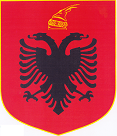 REPUBLIKA E SHQIPËRISËKuvendi                                                           P R O J E K T L I GJNr. _____, datë ____.____. 2019PËR NDARJEN E HEKURUDHËS SHQIPTARE SH.A.Në mbështetje të neneve 78 e 83 pika 1 të Kushtetutës, me propozimin e Këshillit të Ministrave, Kuvendi i Republikës së Shqipërisë vendosi:    KREU INeni 1Ndarja e  shoqërive hekurudhore shtetërore1.	Shoqëria Hekurudha Shqiptare sh.a. (HSH) ndahet në katër shoqëri aksionere si më poshtë:a) Shoqëria Aksionere Hekurudhore për Infrastrukturën, (Administratori/Menaxheri i Infrastrukturës).b) Shoqëria Aksionere Hekurudhore për Transportin e Pasagjerëve,(Sipërmarrësi transportit të udhëtarëve)c) Shoqëria Aksionere Hekurudhore për Transportin e Mallrave, (Sipërmarrësi transportit të udhëtarëve)d) Shoqëria Aksionere Hekurudhore për Mirëmbajtjen e Mjeteve Lëvizëse.2 Këto kompani do të jenë në pronësi të Republikës së Shqipërisë e cila do të jetë pronari dhe aksioneri në pajtim me ligjet në fuqi për Sipërmarrjet publike.Neni 2Përgjegjësitë e Kompanisë Aksionere Hekurudhore për Infrastrukturën1.Pavarësisht nga parashikimet e vendosura në Kodin Hekurudhor në fuqi, Kompania Hekurudhore Infrastrukturore do të jetë përgjegjëse për:zhvillimin, operimin, mirëmbajtjen, rinovimin dhe përmirësimin e infrastrukturës hekurudhore në rrjetin që menaxhohet prej saj,kryerjen e funksioneve thelbësore në rrjetin që menaxhohet prej sajzhvillimin e saj sipas direktivave të Qeverisë së Republikës të Shqipërisë në kuadër të politikave të përgjithshme për zhvillimin dhe financimin e infrastrukturës;ofrimin e objekteve të shërbimit në mënyrë jodiskriminuese, të barabartë dhe transparente për të gjitha Sipërmarrjet e licencuara hekurudhore.Jetesimin dhe zbatimin e projekteve hekurudhore kombetare dhe rajonale ne TEN-T	Neni 3	Përgjegjësitë e Kompanisë Aksionere Hekurudhore për Transportin e Pasagjerëve.Pavarësisht nga parashikimet e përcaktuara në Kodin Hekurudhor në fuqi, Kompania Shqiptare e Transportit Hekurudhor të Pasagjerëve do të jetë përgjegjëse për administrimin, funksionimin e shërbimeve kombëtare dhe ndërkombëtare të transportit hekurudhor të udhëtarëve dhe mjeteve të tjera të transportit në kuptimin e transportit multi-modal, nëpërmjet lokomotivave dhe vagonave të pasagjerëve të blera ose të marra me qira.Neni 4 Përgjegjësitë e Kompanisë Aksionere Hekurudhore për Transportin e Mallrave Pavarësisht nga parashikimet e përcaktuara në Kodin Hekurudhor në fuqi, Kompania Shqiptare e Transportit Hekurudhor tëMallrave do të jetë përgjegjëse për administrimin, funksionimin e shërbimeve kombëtare dhe ndërkombëtare hekurudhor të transportit të mallrave dhe mjeteve të tjera të transportit në kuptimin e transportit multi-modal, nëpërmjet lokomotivave dhe vagonave të pasagjerëve të blera ose të marra me qira.Neni 5Përgjegjësitë e Kompanisë Aksionere për Mirëmbajtjen e Mjeteve Lëvizëse Pavarësisht nga parashikimet e vendosura në Kodin Hekurudhor në fuqi, Kompania e Shërbimit të Mirëmbajtjes së Automjeteve Hekurudhore Shqiptare do të jetë përgjegjëse për mirëmbajtjen, riparimin, përmirësimin, rinovimin dhe ndërtimin nga e para të mjeteve lëvizëse hekurudhore të lehta dhe të rënda, si dhe për mirëmbajtjen e infrastrukturës dhe objekteve të destinuara për ofrimin e shërbimeve hekurudhore dhe shërbimeve të tjera.Neni 6Procedura e krijimit te ndërmarrjeve hekurudhore Qeveria e Republikës së Shqipërisë, me propozimin e përbashkët të Ministrit të Infrastrukturës dhe Energjisë dhe Ministrit të Ekonomisë dhe Financave do të implementojë këtë ligj jo më vonë se gjashtë (6) muaj pas hyrjes së tij në fuqi, ndërkohë që Ministri i Financave dhe Ekonomisë në bashkëpunim me Drejtuesit e Hekurudhës Shqiptare (HSH) do të përcaktojnë se cilat nga asetet, aksionet, të drejtat dhe fondet e Hekurudhës Shqiptare Sh.A. do të bëhen pjesë e aseteve të katër kompanive që do të krijohen nga ndarja e saj mbas rregjistrimit të tyre në Qendrën Kombëtare të Biznesit (QKB) dhe cilat nga asetet do të mbeten pronë e Republikës së Shqipërisë si mallra publike. Asetet e infrastrukturës hekurudhore, të cilat janë në pronësi të Republikës së Shqipërisë si mallra publike, do të menaxhohen nga Kompania Aksionere Infrastrukturore në baza kontraktuale. Ministri i Financave dhe Ekonomisë, në emër të Republikës së Shqipërisë, do të lidhë kontratën përkatëse të qirasë me Kompaninë Infrastrukturore, ku do të përcaktohen të drejtat dhe detyrimet reciproke. Në ditën regjistrimit në Qendrën Kombëtare të Biznesit, Kompania Hekurudhore Infrastrukturore do të marrë në posedim asetet e infrastrukturore hekurudhore që janë përcaktuar për përdorimin dhe administrimin e saj. Pasuritë e tjera të Hekurudhës Shqiptare do të ndahen dhe do të jenë në pronësi të katër kompanive të reja që do të krijohen përmes akteve të veçanta dhe të drejtpërdrejta të transferimit të pronësisë midis Ministrit të Financave dhe Ekonomisë në emër të Republikës së Shqipërisë dhe përkatësisht Kompanisë së Infrastrukturës, Kompanisë së Transportit të Pasagjerëve, Kompanisë së Transportit të Mallrave, dhe Kompanisë së Mirëmbajtjes. Në ditën e Regjistrimit në Qendrën Kombëtare të Biznesit, Kompania e Infrastrukturës Hekurudhore, Kompania e Transportit të pasagjerëve, Kompania e Transportit të Mallrave dhe Kompania e Mirëmbajtjes së Mjeteve Lëvizëse do të bëhen pronare të aseteve që i janë alokuar secilës prej tyre në veçanti. Përjashtim nga dispozitat e përmendura në Paragrafët 6.2 dhe 6.4 do të ketë për ndërtesat e biznesit, në veçanti stacionet e pasagjerëve dhe terminalet e mallrave dhe ndërtesat e tjera, pasuritë e të cilave shfrytëzohen kryesisht për interes publik. Ato i ngarkohen për menaxhim Kompanisë së Infrastrukturës, me qëllim nxitjen e konkurrencës midis ndërmarrjeve hekurudhore dhe zhvillimit të transportit multi-modal të udhëtarëve dhe mallrave dhe sigurimit të aksesit të drejtë dhe jodiskriminues nga palët e treta. Të gjitha pasuritë e tjera që nuk lidhen me veprimtaritë e biznesit të katër kompanive i atribuohen Kompanisë Infrastrukturore Hekurudhore, që i menaxhon ato sipas parimeve të biznesit.6.8 Nën udhëheqjen e Ministrit të Infrastrukturës dhe Energjisë dhe Ministrit të Financave dhe Ekonomisë, Bordi i HSH do të krijojë planin social dhe do të përcaktojnë se cilët nga punonjësit e HSH do të jenë:Të punësuar,Në pension të hershëm ose të plotë.Plani social do të përcaktojë gjithashtu ndarjen e pagesave të pensioneve midis katër kompanive.Neni 7Përkatësia e aksioneveNë bazë të vendimeve të kërkuara në Nenin 6, Ministri i Financave dhe Ekonomisë përcakton vlerën e aksioneve për të katër Shoqërive Aksionare.Neni 8Statusi i shoqerive që krijohenTë katër Shoqëritë Aksionare do të qeverisen si Ndërmarrje Publike në përputhje me ligjet në fuqi.Neni 9 Në bazë të vendimeve që rrjedhin nga nenet 7 dhe 8, Ministri i përgjegjës për Infrastrukturës dhe Energjisë, së bashku me Ministrin e Ekonomisë dhe Financave, përcakton të drejtat dhe detyrimet që ka Qeveria e Republikës së Shqipërisë si aksioner i katër Shoqërive dhe në veçanti përsa i përket:Kuadrit Politik të të katër Shoqërive aksionare si aktorë të rinj në sektorin hekurudhor të ristrukturuar;mekanizmat për reduktimin e borxheve të katër kompanive aksionare në një nivel që nuk pengon menaxhimin e shëndoshë financiar dhe që përmirëson situatën e ardhshme financiare, siç parashikohet në Kodin Hekurudhor në fuqi;aksionerët dhe përgjegjësitë e financimit për katër Shoqëritë Aksionere me qëllim mbulimin e humbjeve të ardhshme që mund të lindin nga kryerja e përgjegjësive të përcaktuara në nenin 2;përzgjedhjen e Bordit Drejtues të katër Shoqërive Aksionare;përzgjedhjen e Komitetit të Auditimit.9.2 Bazuar në vendimet që rrjedhin nga Neni 8, Qeveria do të emërojë personin i cili në emër dhe për llogari të Republikës së Shqipërisë do të miratojë dhe nënshkruajë deklaratat për themelimin e katër shoqërive aksionare dhe do të ndërmarrë veprime të tjera të nevojshme për zbatimin e vendimeve.Neni 1010.1 Me propozimin e përbashkët të Ministrit të Infrastrukturës dhe Energjisë dhe Ministrit të Ekonomisë dhe Financave, Qeveria e Republikës së Shqipërisë mund të vendosë, që mbas krijimit të duhur të Kompanisë Infrastrukturore Hekurudhore të transferojë një pjesë ose të gjitha përgjegjësitë e saj në formë koncesionesh kundrejt personave juridikë vendas ose të huaj që janë regjistruar ligjërisht në Republikën e Shqipërisë, me qëllim që të nxitë modernizimin e infrastrukturës hekurudhore.10.2 Me propozimin e përbashkët të Ministrit të Infrastrukturës dhe Energjisë dhe Ministrit të Financave dhe Ekonomisë, Qeveria e Republikës së Shqipërisë mund të vendosë që mbas krijimit të Kompanisë së Transportit të Pasagjerëve, Kompanisë së Transportit të Mallrave, dhe Kompania së Mirëmbajtjes së Mjeteve Hekurudhore Lëvizëse të fillojë transferimin e një pjese ose tërësisë së aseteve të të tre kompanive aksionare tek personat juridikë vendas ose të huaj të regjistruar në Republikën e Shqipërisë, me qëllim që të promovojë hapjen e mëtejshme të tregut hekurudhor dhe konkurrencën e mëtejshme midis sipërmarrjeve hekurudhoreNeni 1111.1 Jo më vonë se gjashtë muaj mbas regjistrimit në Qendrën Kombëtare të Biznesit të katër Shoqërive Aksionare, Hekurudha Shqiptare duhet të çregjistrohet nga Qendra Kombëtare e Biznesit.11.2 Të katër Shoqëritë Aksionare do të jenë pasardhësit ligjorë të Hekurudhës Shqiptare, përsa i përket transferimit të pasurive dhe të gjitha të drejtave dhe detyrimeve të tjera, përveç detyrimeve kreditore.11.3 Detyrimet kreditore ekzistuese të Hekurudhës Shqiptare sh.a. do të merren përsipër nga Qeveria e Republikës së Shqipërisë sipas nenit 12, paragrafi 4 i Kodit Hekurudhor ne RSH.Neni 121.Deri në ditën e regjistrimit në Qendrën Kombëtare të Biznesit të të katër kompanive aksionere, Hekurudha Shqiptare sh.a. do të mbajë të gjitha përgjegjësitë për Administrimin e infrastrukturës hekurudhore dhe shërbimeve të transportit hekurudhor.2.  Kompania Hekurudhore e Transportit të Pasagjerëve, Kompania Hekurudhore e Transportit të Mallrave dhe Kompania Hekurudhore e Mirëmbajtjes së Mjeteve Lëvizëse do të aplikojë për licencat përkatëse, çertifikatat dhe lejet e tjera të përcaktuara në Kodin Hekurudhor në fuqi, jo më vonë se 180 ditë nga dita e regjistrimit në Qendrën Kombëtare të Biznesit. Gjatë kësaj kohe ato do të kryejnë përgjegjësitë e tyre njëlloj sikur të kishin marrë leje të tilla. Kompania e Administrimit te Infrastruktures do te aplikoje per licence dhe autorizim te sigurise hekurudhore sipas ligjit ne fuqi.Neni 13Hyrja në fuqiKy ligj hyn në fuqi 15 ditë pas botimit në Fletoren Zyrtare.